CITY OF MANSFIELD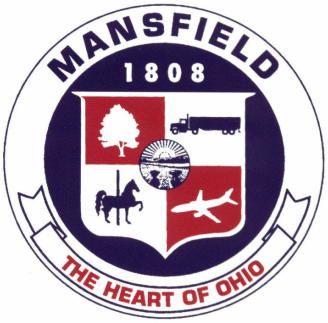 TIMOTHY L. THEAKER, MAYOR30 N. DIAMOND STREETMANSFIELD, OHIO419-755-9626__________________________________________________________For Immediate ReleaseDate: 3/30/2023	Contact: Don Crose / Mansfield Water Repair Dept.Subject:  Water service shut down.Due to emergency water main repairs the City of Mansfield Water Repair Department will shut down water service to the following areas at 2:00AM: Forest Hill Road from South Andover Road to Woodhill Road Dickson Parkway from Forest Hill Road to Stewart Lane Woodhill Road from Stewart Lane to Forest Hill Road Edgewood Road from Dickson Parkway to Woodland Road Davis Road from Forest Hill to Shepard RoadThe shutdown will begin at 2am on Friday March 31, 2023.  Water service is expected to be restored to the areas by the end of the work day barring any unforeseen problems. A boil advisory will be issued upon restoration of water service. Questions concerning this notice may be directed to the City of Mansfield Water Repair Dept. during normal business hours Monday thru Friday 7:00am to 3:30pm at 419-755-9806.